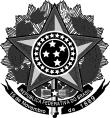 MINISTÉRIO DA EDUCAÇÃOSecretaria de Educação Profissional e TecnológicaInstituto Federal de Educação, Ciência e Tecnologia do Rio Grande do SulGabinete do ReitorRua Gen. Osório, 348 – Centro – Bento Gonçalves/RS – CEP 95.700-086Telefone: (54) 3449.3300 – www.ifrs.edu.br – E-mail: proex@ifrs.edu.brANEXO IVFORMULÁRIO PARA HOMOLOGAÇÃO DE PROPOSTAS1.1. Campus:1. DADOS DE IDENTIFICAÇÃO DA PROPOSTA1.2. Modalidade: ( ) Programa             ( ) Projeto1.3. Programa/projeto:1.4. Coordenador:  	*N/A: Não se aplica.Homologada3. HOMOLOGAÇÃO DA PROPOSTANão homologada. De acordo com o Edital IFRS nº 75/2017 – Auxílio institucional à extensão – 2018, o coordenador/proposta não atende(m) o(s) seguinte(s) item(ns):                                                             _.Campus                                           ,       /      /20__.Nome:  	 Nome:  	 Nome:  	Assinatura:  	 Assinatura:  	 Assinatura:  	2. DADOS PARA HOMOLOGAÇÃO DA PROPOSTA2. DADOS PARA HOMOLOGAÇÃO DA PROPOSTA2. DADOS PARA HOMOLOGAÇÃO DA PROPOSTA2. DADOS PARA HOMOLOGAÇÃO DA PROPOSTAVIABILIDADE DE EXECUÇÃO (caso necessário)VIABILIDADE DE EXECUÇÃO (caso necessário)SIMNÃOExistem condições físicas, materiais e financeiras para a realização do programa/projeto de extensão?Existem condições físicas, materiais e financeiras para a realização do programa/projeto de extensão?REQUISITOS DO COORDENADORREQUISITOS DO COORDENADORSIMNÃOItem 3.2 (a) Ser servidor efetivo do IFRS.Item 3.2 (a) Ser servidor efetivo do IFRS.Item 3.2 (b) Não  estar  usufruindo  de  qualquer  tipo  de  afastamento ou  licença  previstos  pelalegislação vigente.Item 3.2 (b) Não  estar  usufruindo  de  qualquer  tipo  de  afastamento ou  licença  previstos  pelalegislação vigente.Item 3.2 (c) Ter o programa ou projeto de extensão registrado e submetido ao Edital IFRS nº73/2017 – Registro de ações de extensão – Fluxo Contínuo 2018.Item 3.2 (c) Ter o programa ou projeto de extensão registrado e submetido ao Edital IFRS nº73/2017 – Registro de ações de extensão – Fluxo Contínuo 2018.Item 3.2 (d) Não possuir nenhum tipo de pendência quanto à utilização de recursos concedidosatravés de programas/auxílios institucionais geridos pelo IFRS e outras relativas às ações de extensão sob sua responsabilidade.Item 3.2 (d) Não possuir nenhum tipo de pendência quanto à utilização de recursos concedidosatravés de programas/auxílios institucionais geridos pelo IFRS e outras relativas às ações de extensão sob sua responsabilidade.Item 3.2 (e) Ter   o   currículo   cadastrado   na   Plataforma   Lattes   do   Conselho   Nacional   deDesenvolvimento Científico e Tecnológico (CNPq) e atualizado no período compreendido entre 01 de dezembro de 2017 e 30 de novembro de 2018, desde que anterior à submissão da proposta.Item 3.2 (e) Ter   o   currículo   cadastrado   na   Plataforma   Lattes   do   Conselho   Nacional   deDesenvolvimento Científico e Tecnológico (CNPq) e atualizado no período compreendido entre 01 de dezembro de 2017 e 30 de novembro de 2018, desde que anterior à submissão da proposta.DOCUMENTAÇÃO ENTREGUE NOS PRAZOS ESTABELECIDOSN/A*SIMNÃOItem 4.6.2 (a) Entrega da cópia impressa do programa/projeto de extensão.-Item 4.6.2 (b) Entrega da cópia impressa do Anexo I (formulário de solicitação de auxílioinstitucional à extensão e plano de aplicação dos recursos).-Item 4.6.2 (c) Entrega da cópia impressa do Anexo II (declaração de adimplência)-Item 4.6.2 (d) Entrega da cópia impressa do Anexo III (declaração de não estar usufruindo de afastamento ou licença).-Item 4.6.2 (e) Entrega da cópia impressa da autorização para aquisição de bens de capitalda área de TI.Item 4.6.2 (f) Entrega da cópia impressa da autorização da CGAE para solicitação do auxílio,caso o programa ou projeto de extensão tenha sido contemplado com o recurso em 2016 e2017.REQUISITOS DA PROPOSTA QUANTO AO PLANO DE APLICAÇÃO DE RECURSOSREQUISITOS DA PROPOSTA QUANTO AO PLANO DE APLICAÇÃO DE RECURSOSSIMNÃOItem 2 Auxílio solicitado é igual ou inferior a R$ 4.800,00Item 2 Auxílio solicitado é igual ou inferior a R$ 4.800,00Item 4.1.1 Os recursos de capital estão de acordo com o permitido (no máximo 50% do valor solicitado)Item 4.1.1 Os recursos de capital estão de acordo com o permitido (no máximo 50% do valor solicitado)